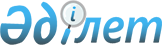 О внесении изменения в решение акима Шетиргизского сельского округа Шалкарского района от 13 марта 2009 года № 4 "Көшелерге атау беру туралы"Решение акима Шетиргизского сельского округа Шалкарского района Актюбинской области от 13 марта 2017 года № 2. Зарегистрировано Департаментом юстиции Актюбинской области 6 апреля 2017 года № 5409      В соответствии с Конституционным Законом Республики Казахстан от 3 июля 2013 года "О внесений изменений и дополнений в Конституционный закон Республики Казахстан и некоторые законодательные акты Республики Казахстан по вопросам исключения противоречий, пробелов, коллизий между нормами права различных законодательных актов и норм способствующих совершению коррупционных правонарушений", со статьей 35 Закона Республики Казахстан от 23 января 2001 года "О местном государственном управлении и самоуправлении в Республике Казахстан" и статьей 50 Закона Республики Казахстан от 6 апреля 2016 года "О правовых актах", аким Шетиргизского сельского округа Шалкарского района РЕШИЛ:

      1. Внести в решение акима Шетиргизского сельского округа Шалкарского района на казахском языке от 13 марта 2009 года № 4 "Көшелерге атау беру туралы" (зарегистрированное в Реестре государственной регистрации нормативных правовых актов за № 3-13-101, опубликованное 1 апреля 2009 года в районной газете "Шалқар") следующее изменение:

      в реквизитах указанного решения на казахском языке слово "селолық" заменить соответственно словом "ауылдық".

      2. Настоящие решение вводится в действие по истечении десяти календарных дней после дня его первого официального опубликования.


					© 2012. РГП на ПХВ «Институт законодательства и правовой информации Республики Казахстан» Министерства юстиции Республики Казахстан
				
      Аким Шетиргизского сельского округа 

Табынбеков Ж.
